Презентация к сказке А.Погарельского «Черная курица или подземные жители»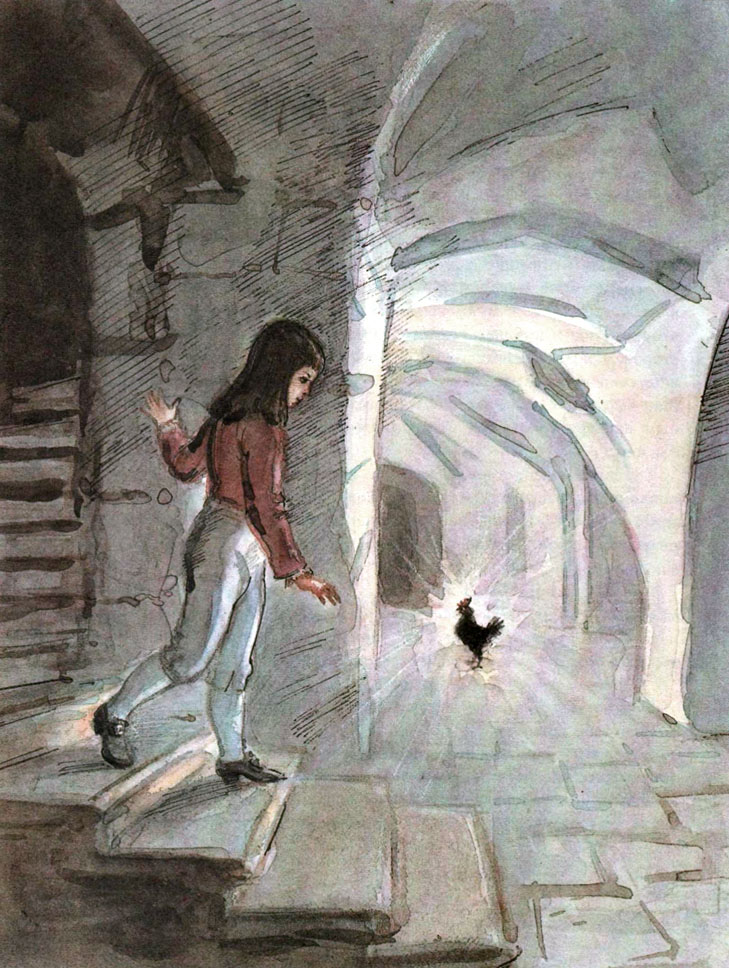 - Если ты меня не боишься, - продолжала курица, - так поди за мною. Одевайся скорее!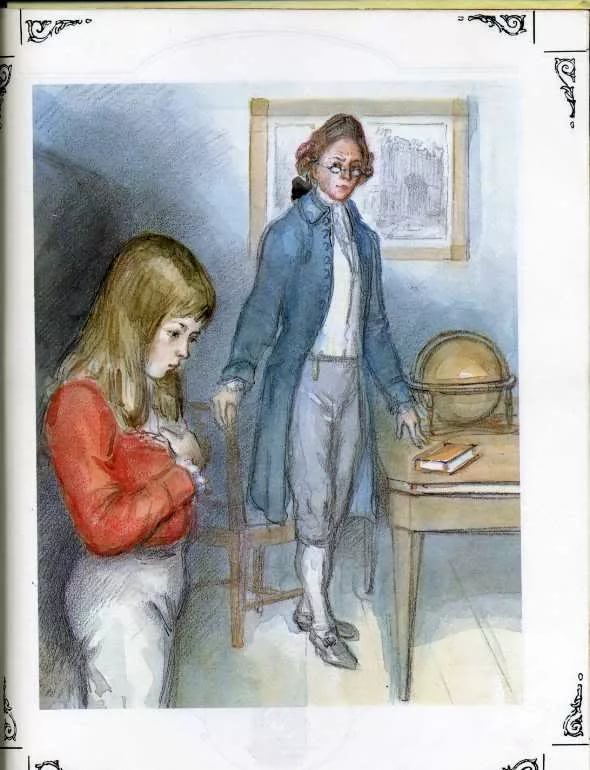 Алеша не мог выговорить ни одного слова, потому что, надеясь на конопляное зерно, он даже и не заглядывал в книгу.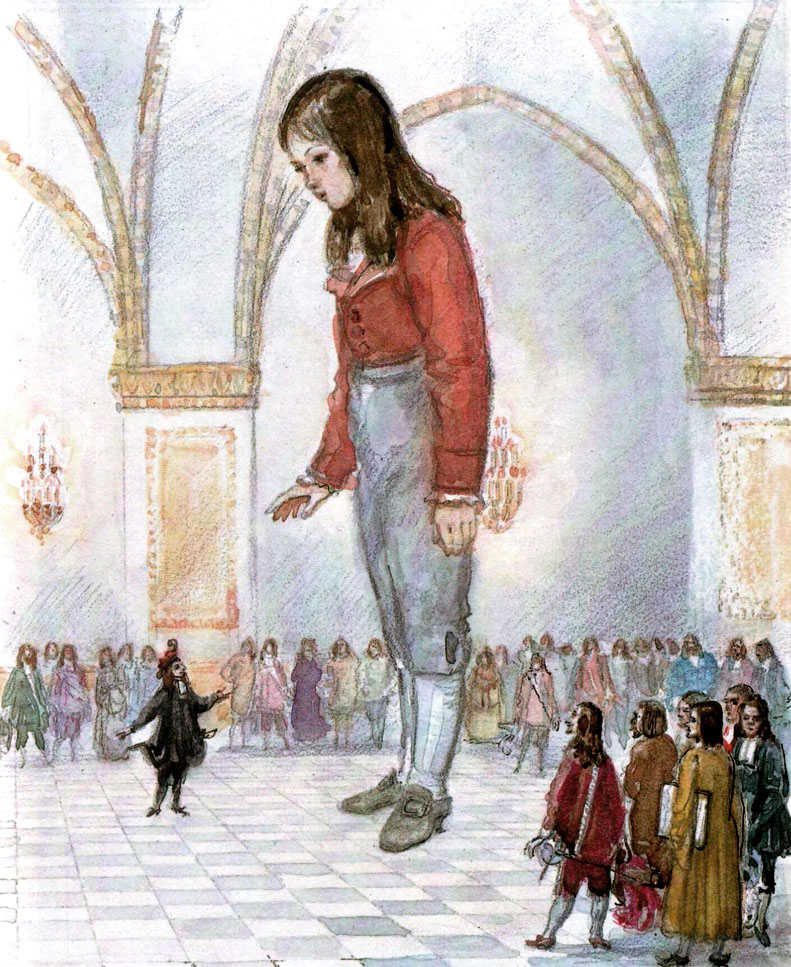 Министр пожал Алеше руку и скрылся под соседнюю кровать.- Чернушка, Чернушка! – кричал ему в след Алеша, но Чернушка не отвечала.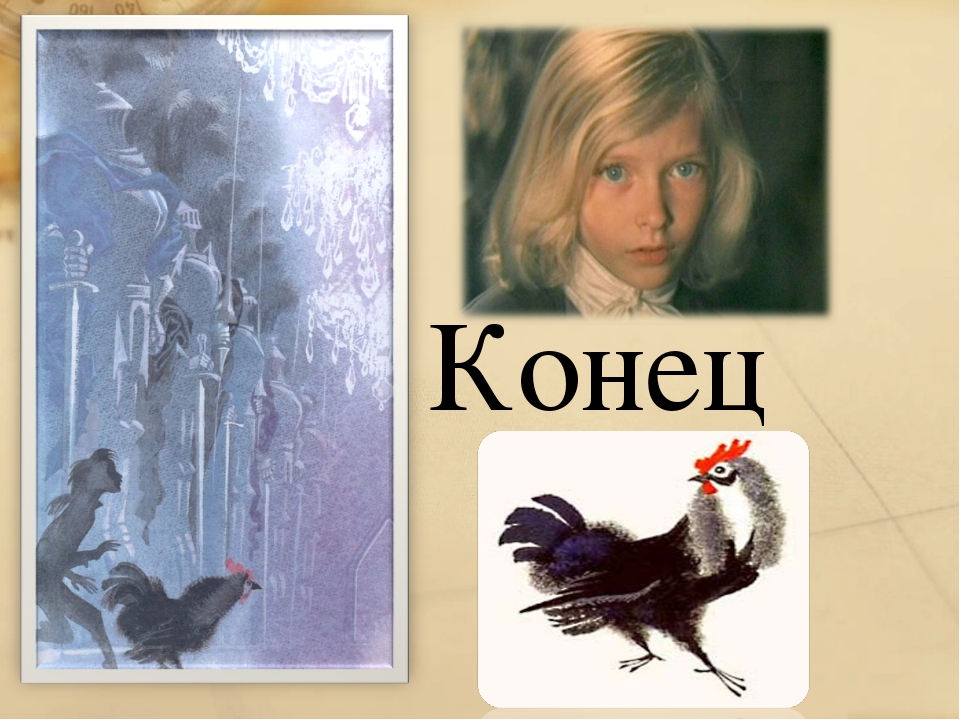 Все его снова полюбили и стали ласкать, и он сделался примером для своих товарищей.